Commission scolaire des Sommets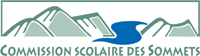 École du Val-de-Grâce500 rue Principale, Eastman 450-297-2190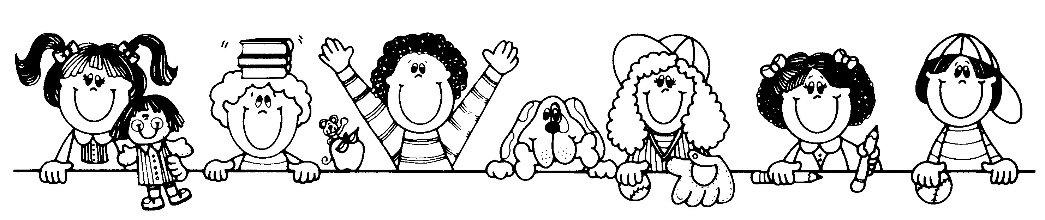 Première communicationAdaptation de l’élève à la maternelle 4 ansOctobre 2018Catherine Racicot, titulaire  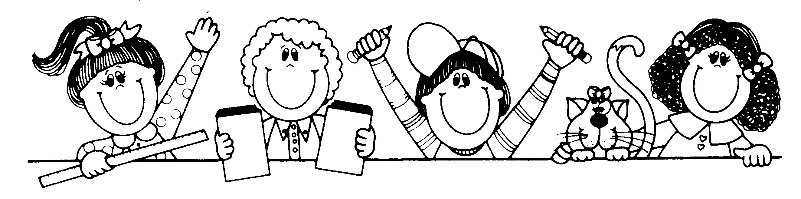 Chers parents, Votre enfant fréquente depuis peu l’école. Déjà, il a eu à s’adapter à un nouveau milieu de vie, à rencontrer de nouveaux amis et de nouveaux adultes qui prennent soin de lui. Cette première communication officielle a pour but de dresser un bref portrait de l’entrée à l’école de votre enfant en rendant compte de la façon dont votre enfant réagit à toutes ces nouveautés. Dans ses relations avec les autres, votre enfant:Lors des routines de la journée, votre enfant:Par rapport aux activités proposées, votre enfant :Commentaires de l’enseignante:Signature: _________________  Date : ____________La page des parentsCe que j’ai observé correspond-t-il à ce que vous remarquez à la maison? ________________________________________________________________________________________________________Pourriez-vous décrire comment votre enfant exprime, à la maison, son expérience à la maternelle?Avez-vous remarqué des changements avec votre enfant depuis son entrée à l’école (fatigue, excitation, anxiété, etc)? ________________________________________________________________________________________________________Y a-t-il des observations que vous avez envie de me communiquer? Par exemple : ce qu’il aime ou n’aime pas à l’école, les activités qui l’ont marqué jusqu’à maintenant etc.?________________________________________________________________________________________________________________________________________________________________________________________________________________Signature : _______________________ Date : _____________FacilementC’est variableC’est un défiCommunique avec les adultesCommunique avec les amisJoue avec les autres élèvesRespecte les autres en paroles et en gestesFacilementC’est variableC’est un défiEst capable d’attendre son tourEst autonome Respecte les règles de la classeFacilementC’est variableC’est un défiS’intéresse à plusieurs activités Démontre de l’enthousiasmeParticipe aux activités de groupeRange lorsque c’est le tempsBeaucoupUn peuPas du toutIl aime venir à l’école.Il raconte ce qu’il a fait en classe.Il parle de ses amis.